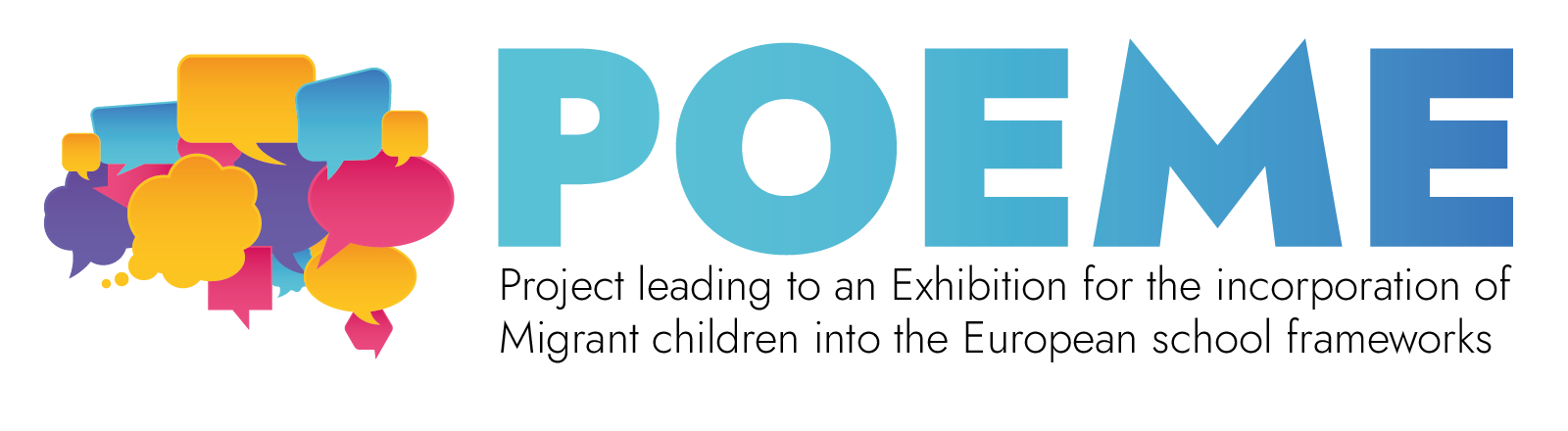 Βέλγικη Σοκολάτα – Δομή/περιεχόμενο μικτής έκθεσηςΒΗΜΑ 1: Σχεδιασμός του θέματος, καθορισμός των στόχωνΒΗΜΑ 2: Ανάπτυξη υπο-θεμάτων ΒΗΜΑ 3: Δημιουργία λίστας εκθεμάτωνΒΗΜΑ 4: Σχεδιάστε την έκθεσή σαςΟμαδοποίηση, διευθέτηση και προβολή εκθεμάτωνΒΗΜΑ 5: Συγγραφή κειμένωνΕισαγωγή Εξερευνώντας τη βελγική σοκολάταΓιατί η βελγική σοκολάτα είναι τόσο διάσημη; Πώς έφτασαν οι κόκκοι κακάο στο Βέλγιο; Ποιος έφτιαξε την πρώτη πραλίνα; Μπορώ να φτιάξω πραλίνες στο σπίτι; Μπορεί οποιαδήποτε σοκολάτα να ονομαστεί βελγική σοκολάτα; Στην έκθεση αυτή μπορείτε να βρείτε τις απαντήσεις στα ερωτήματα αυτά καθώς και σε πολλά άλλα! Τμηματικά πάνελ Ιδανικά, τα πάνελ θα πρέπει να έχουν κατακόρυφη διάταξη, πλάτος 70 εκατοστά και ύψος 1,5 μέτρα. Εάν υπάρχουν περιορισμένοι πόροι για τη δημιουργία της έκθεσης, τα πάνελ θα μπορούσαν απλά να γίνουν σε μικρότερο μέγεθος. Τα πάνελ θα πρέπει να διαθέτουν ένα σύντομο, απλό εισαγωγικό κείμενο (μέχρι τις 200 λέξεις). Το προτεινόμενο μέγεθος γραμματοσειράς είναι 150pt για τον τίτλο και 72pt για το κείμενο, αλλά αυτό θα εξαρτηθεί από το χώρο όπου θα φιλοξενείται η έκθεση. Για την ψηφιακή έκθεση, τα πάνελ μπορούν να παρουσιαστούν σε μορφή jpg ή png (αυτά θα μπορούσαν να δημιουργηθούν στο Canva, για παράδειγμα).Πάνελ Εισαγωγικό πάνελ και τμηματικά πάνελ 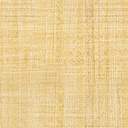 Λεζάντες Λεζάντα εκθέματος 1 Λεζάντα εκθέματος 2 Λεζάντα εκθέματος 3 Λεζάντα εκθέματος 4 Λεζάντα εκθέματος 5 Λεζάντα εκθέματος 6 Λεζάντα εκθέματος 7Λεζάντα εκθέματος 8 Λεζάντα εκθέματος 9Λεζάντα εκθέματος 10 ΒΗΜΑ 6: Κατασκευάστε την έκθεσή σαςΚύριο θέμα της έκθεσης:Παρουσίαση της ιστορίας της βελγικής σοκολάτας. Η έκθεση θα καλύψει τις πιο σημαντικές στιγμές στην ιστορία της βελγικής σοκολάτας, την ποικιλία της σοκολάτας (πραλίνες, τρούφες) και θα υποστηρίξει την κριτική συζήτηση σχετικά με την παραγωγή σοκολάτας και τις πρακτικές στο θεμιτό εμπόριο. Εκπαιδευτικοί στόχοι της έκθεσης:Να αναπτύξει και να διευρύνει τις γνώσεις των μαθητών σχετικά με την ιστορία της βελγικής σοκολάτας Να εμπλουτίσει το λεξιλόγιο των μαθητών που σχετίζεται με το θέμαΝα ενισχύσει τις ερευνητικές και ψηφιακές δεξιότητες των μαθητών καθώς και τις δεξιότητές τους στη συνεργασία και την παρουσίαση Να υποστηρίξει και να ενισχύσει την κριτική σκέψη των μαθητών όσον αφορά την παραγωγή της σοκολάτας Υπο-ενότητες (3)Υπο-θέματα (2-3)Η ιστορία της βελγικής σοκολάταςΠώς έφτασε η σοκολάτα στο Βέλγιο;Σημαντικές προσωπικότητες στην ιστορία της βελγικής σοκολάταςΗ ποικιλία της βελγικής σοκολάταςΠραλίνες και τρούφεςΠώς να φτιάξετε πραλίνες; Απαραίτητες προϋποθέσεις στην παραγωγή της βέλγικης σοκολάταςΑπαραίτητες προϋποθέσεις Θεμιτό εμπόριο Όνομα εκθέματοςΤύποςΥπο-ενότηταΚατασκευή1.Διαδραστική παρουσίαση – Η ιστορία της βελγικής σοκολάταςΨηφιακόςΗ ιστορία της βελγικής σοκολάταςΝαι2.Αφίσα – Η ιστορία της βελγικής σοκολάτας Ψηφιακός (ή υλικός) Η ιστορία της βελγικής σοκολάταςΝαι3.Σύντομο βίντεο – Σημαντικές προσωπικότητες στην ιστορία της βελγικής σοκολάτας Ψηφιακός Η ιστορία της βελγικής σοκολάταςΝαι4.Πραγματικό αντικείμενο (πραλίνα, τρούφες, άλλο είδος βελγικής σοκολάτας)ΥλικόςΗ ποικιλία της βελγικής σοκολάταςΌχι5.Δραστηριότητες μίμησης ρόλων (παρασκευή πραλινών)Άυλος Η ποικιλία της βελγικής σοκολάταςΝαι6.Άλμπουμ φωτογραφιών Ψηφιακός (ή υλικός)Η ποικιλία της βελγικής σοκολάταςΝαι7.Τι γνωρίζετε για τη βελγική σοκολάτα; – διαδραστικό κουίζΨηφιακόςΑπαραίτητες προϋποθέσεις στην παραγωγή της βέλγικης σοκολάτας Ναι8.ΑφίσαΨηφιακός (ή υλικός)Απαραίτητες προϋποθέσεις για την παραγωγή της βέλγικης σοκολάτας Ναι9.Δραστηριότητες μίμησης ρόλων – συζήτηση γύρω από το θεμιτό εμπόριο σοκολάτας  Άυλος Απαραίτητες προϋποθέσεις στην παραγωγή της βέλγικης σοκολάτας  Ναι10.Σε τι αναφέρεται το θεμιτό εμπόριο σοκολάτας; Σύντομη επεξήγηση της έννοιας του θεμιτού εμπορίου και των δεοντολογικών ζητημάτων στην παραγωγή σοκολάτας – Επεξήγηση εννοιών ή εννοιολογικός χάρτηςΨηφιακός (ή υλικός)Απαραίτητες προϋποθέσεις στην παραγωγή της βέλγικης σοκολάτας  ΝαιΥπο-ενότητες Διευθέτηση εκθεμάτωνΠροβολή εκθεμάτων1.1. Οι κόκκοι κακάο έγραψαν ιστορίαΔιαδραστική παρουσίαση (από το το Genially, το Canva ή το PowerPoint) 1.2. Μια σύντομη ιστορία της βελγικής σοκολάταςΨηφιακές αφίσες που δημιουργήθηκαν στο Canva (ή σε παρόμοια πλατφόρμα) και μπορούν να προβληθούν στην οθόνη ενός υπολογιστή ή tablet ή στον τοίχο1.3. Σημαντικές προσωπικότητες στην ιστορία της βελγικής σοκολάταςΈνα σύντομο βίντεο που θα προβάλλεται σε οθόνη υπολογιστή ή σε έναν άδειο τοίχο2.1. Βελγικές σοκολάτες – Πραλίνες Μπορούν να αγοραστούν από κατάστημα ή να είναι σπιτικές, να εμφανίζονται σε ένα τραπέζι ή να τοποθετηθούν κοντά στη συλλογή φωτογραφιών με θέμα την ποικιλία της βέλγικης σοκολάτας ή σε μια μικρή γωνιά όπου θα παρασκευαστούν οι πραλίνες.2.2. Πώς να φτιάξετε μια πραλίνα;Eπιλέξτε μια μικρή γωνία σε ένα δωμάτιο όπου θα παρασκευαστούν οι πραλίνες. Το μέγεθος των τραπεζιών και ο αριθμός των θέσεων εξαρτάται από τον αριθμό των συμμετεχόντων (αν η δραστηριότητα πραγματοποιηθεί διαδικτυακά, θα μπορούσε να προβάλλεται ένα βίντεο με ένα άτομο που φτιάχνει πραλίνες και εξηγεί όλα τα βήματα)2.3. Εξερευνώντας τη βελγική σοκολάταΈκθεση φωτογραφιών σε τοίχο ή σε ένα ψηφιακό περιβάλλον (π.χ.  στο PowerPoint ή το πρόγραμμα σχεδιασμού εκθέσεων του VX Designers ή κάτι παρόμοιο) 3.1. Τι γνωρίζετε για τη βελγική σοκολάτα;Το Quiz θα γίνει στο Kahoot! (ή σε μια παρόμοια εφαρμογή) το οποίο θα προβάλλεται στον τοίχο 3.2 Ποια είναι η ιδιαιτερότητα που κάνει τη βέλγικη σοκολάτα να ξεχωρίζει;Ψηφιακός πίνακας ελέγχου/ dashboard (ή αφίσες που θα αναρτώνται στον τοίχο) σχετικά με τις απαραίτητες προϋποθέσεις στην παραγωγή της βέλγικης σοκολάτας 3.3. Σε τι αναφέρεται το θεμιτό εμπόριο σοκολάτας; Εννοιολογικός χάρτης σε ψηφιακή μορφή ή αφίσες αναρτημένες στον τοίχο 4. Συζήτηση γύρω από την έννοια του θεμιτού εμπορίου Σε μια μικρή σκηνή, 4 ηθοποιοί συζητούν για την έννοια του θεμιτού εμπορίου σοκολάτας, τη σημασία επίγνωσης της προέλευσης των τροφίμων που καταναλώνουμε (στην προκειμένη περίπτωση, της σοκολάτας), προάγοντας έτσι την κριτική σκέψη γύρω από το θέμα  Υπο-ενότηταΗ ιστορία της βελγικής σοκολάταςΑριθμός εκθέματος:1 Όνομα εκθέματος:Οι κόκκοι κακάο έγραψαν ιστορίαΤύπος εκθέματος:Ψηφιακός Χρόνος προετοιμασίας2 ώρεςΑπαιτούμενος αριθμός μαθητών:2 μαθητές (σε ζευγάρια) Σύντομη περιγραφή:Διαδραστική παρουσίαση στο Genially, το Canva ή το PowerPoint (ή ένα άλλο παρόμοιο πρόγραμμα) αναφορικά με την ιστορία της βελγικής σοκολάτας – πώς έφτασαν οι κόκκοι κακάο στο Βέλγιο κ.λπ. Για βοήθεια, μπορείτε να χρησιμοποιήσετε το ηλεκτρονικό φύλλο εργασίας και το ηλεκτρονικό βιβλίο που δημιουργήθηκαν στο πλαίσιο του έργου POEME σχετικά με τη βέλγικη σοκολάτα. Απαραίτητα υλικά ή/και εργαλεία:Η/Υ με σύνδεση στο διαδίκτυο, εικόνες για την απεικόνιση των προαναφερθέντων εννοιών. Εάν χρησιμοποιείτε το Genially ή το Canva, θα πρέπει να δημιουργήσετε έναν λογαριασμό (δωρεάν έκδοση)Διαστάσεις/ φορμάτ/ μορφή: Ψηφιακή μορφή – η παρουσίαση δεν πρέπει να είναι πολύ μεγάλη αλλά να περιέχει μόνο βασικές πληροφορίες (10 – 15 διαφάνειες) Οδηγίες στησίματος της έκθεσης βήμα προς βήμα:Βήμα 1: Ερευνήστε το θέμα της παρουσίασης Χρήσιμοι πόροιBelgian Chocolate Village: https://www.belgianchocolatevillage.be/home/ https://supergreeks.eu/velgikes-sokolates-facts/https://www.gastronomos.gr/deltia-typou/taxidi-stin-chora-tis-sokolatas/54494/https://schoolpress.sch.gr/t4ezikidis/?p=61 Βήμα 2: Βρείτε τις πληροφορίες (κείμενο και εικόνες) που θέλετε να συμπεριλάβετε στην παρουσίασηΒήμα 3: Επιλέξτε το πρόγραμμα που θα χρησιμοποιήσετε Βήμα 4: Δημιουργήστε την παρουσίασηΒήμα 5: Η παρουσίαση θα πρέπει να διατίθεται στους επισκέπτες, ούτως ώστε να μπορούν να την εξερευνήσουν την έκθεση μόνοι τουςΥπο-ενότηταΗ ιστορία της βελγικής σοκολάταςΑριθμός εκθέματος:2Όνομα εκθέματος:Μια σύντομη ιστορία της βελγικής σοκολάταςΤύπος εκθέματος:Υλικός (ή ψηφιακός)Χρόνος προετοιμασίας1-2 ώρεςΑπαιτούμενος αριθμός μαθητών:2 – 4 μαθητές (η δραστηριότητα θα μπορούσε επίσης να γίνει υπό τη μορφή μιας μικρής ομαδικής εργασίας και στη συνέχεια όλες οι αφίσες που δημιουργήθηκαν, θα μπορούσαν να αποτελέσουν μέρος της έκθεσης. Ενώ οι πληροφορίες που θα βρουν οι μαθητές θα είναι παρόμοιες μεταξύ τους, ο τρόπος ερμηνείας τους θα διαφέρει από καλλιτεχνική άποψη σε κάθε περίπτωση)Σύντομη περιγραφή:Αφίσα η οποία θα κάνει μια επισκόπηση της ιστορίας της βελγικής σοκολάτας και η οποία θα έχει δημιουργηθεί σε μεγάλο χαρτί ή σε ψηφιακή μορφή.Απαραίτητα υλικά ή/και εργαλεία:Χαρτί μεγέθους Α2 (ή μεγαλύτερο), εκτυπωτής, εικόνες και κείμενο σε έντυπη μορφή, γόμα. Εάν το έκθεμα θα προβάλλεται σε ψηφιακή μορφή θα χρειαστεί: ηλεκτρονική συσκευή, πρόγραμμα για τη δημιουργία της αφίσας (π.χ. Canva), προσθήκη εικόνων και κειμένου στην αφίσα Διαστάσεις/ φορμάτ/ μορφή: Αφίσα σε χαρτί (τουλάχιστον σε μέγεθος A2) ή σε ψηφιακή μορφή (αρχείο jpg ή png) Οδηγίες στησίματος της έκθεσης βήμα προς βήμα:Βήμα 1: Ερευνήστε το θέμαΒήμα 2: Αποφασίστε ποιες πληροφορίες θα συμπεριλάβετε στην αφίσα Βήμα 3: Βρείτε τις αντίστοιχες εικόνες για τις πληροφορίες που θα υπάρχουν στην αφίσαΒήμα 4 (για απτό έκθεμα): εκτυπώστε τα υλικά και κολλήστε τα στην αφίσαΒήμα 5 (για απτό έκθεμα): τοποθετήστε την αφίσα στον τοίχο χρησιμοποιώντας γόμα ή κάτι παρόμοιο, ή σε έναν μαγνητικό πίνακα Βήμα 4 (για ψηφιακό έκθεμα): συνδυάστε όλο το κείμενο και τα οπτικά στοιχεία στην αφίσα (π.χ. Canva) Βήμα 5 (για ψηφιακό έκθεμα): Αποθηκεύστε την αφίσα και ανεβάστε την στον εικονικό εκθεσιακό χώρο (π.χ. στο εργαλείο του VXDesigners)Υπο-ενότηταΗ ιστορία της βελγικής σοκολάταςΑριθμός εκθέματος:3 Όνομα εκθέματος:Σημαντικές προσωπικότητες στην ιστορία της βελγικής σοκολάταςΤύπος εκθέματος:Ψηφιακός Χρόνος προετοιμασίας2 ώρεςΑπαιτούμενος αριθμός μαθητών:2 μαθητέςΣύντομη περιγραφή:Ένα σύντομο βίντεο αναφορικά με τις σημαντικές προσωπικότητες πίσω από την ιστορία της βελγικής σοκολάταςΑπαραίτητα υλικά ή/και εργαλεία:Υπολογιστής με σύνδεση στο διαδίκτυο, πρόγραμμα για τη δημιουργία βίντεο (π.χ. Lumen5, αλλά μπορεί επίσης να γίνει στο Canva ή στο PowerPoint) Διαστάσεις/ φορμάτ/ μορφή: Ένα σύντομο βίντεο (περίπου 2 λεπτά), mp4 (ή άλλες μορφές βίντεο)Οδηγίες στησίματος της έκθεσης βήμα προς βήμα:Βήμα 1: Ερευνήστε το θέμαΒήμα 2: Αποφασίστε ποιες πληροφορίες θέλετε να συμπεριλάβετε στο βίντεο  Βήμα 3: Βρείτε τις αντίστοιχες εικόνες για τις πληροφορίες που θα παρουσιάζονται στο βίντεοΒήμα 4: Βρείτε τη μουσική υπόκρουση που θα συνοδεύει το βίντεο Βήμα 5: Αποθηκεύστε το βίντεοΒήμα 6: Ανεβάστε το στο YouTube ή απευθείας στον εικονικό εκθεσιακό χώροΒήμα 7 (εάν η προβολή του βίντεο θα γίνεται δια ζώσης): Προβολή του βίντεο σε οθόνη φορητού υπολογιστή ή tablet ή στον τοίχοΥπο-ενότηταΗ ποικιλία της βελγικής σοκολάταςΑριθμός εκθέματος:4 Όνομα εκθέματος:Βελγικές σοκολάτες: Πραλίνες, τρούφες, σοκολάτα karacaΤύπος εκθέματος:Υλικός Χρόνος προετοιμασίαςΕξαρτάται από το αν η σοκολάτα θα είναι σπιτική ή αν θα αγοραστεί από κατάστημα. Απαιτούμενος αριθμός μαθητών:Συζητήστε με τους μαθητές πώς θα ήταν καλύτερο να οργανώσετε τις εργασίες σχετικά με αυτό το έκθεμα. Σύντομη περιγραφή:Οι πραλίνες που μπορούν να αγοραστούν από κατάστημα ή να γίνουν στο σπίτι θα πρέπει να προβάλλονται κοντά στη συλλογή φωτογραφιών σχετικά με την ποικιλία της σοκολάτας και τον χώρο όπου θα παρασκευαστούν οι πραλίνες Απαραίτητα υλικά ή/και εργαλεία:Εάν οι πραλίνες θα είναι σπιτικές, θα πρέπει να προετοιμαστούν εκ των προτέρων. Τα συστατικά που απαιτούνται για την προετοιμασία των πραλίνων είναι: μαύρη σοκολάτα, βούτυρο, κρέμα γάλακτος, σκόνη κακάο, λευκή σοκολάτα. Τα εργαλεία που απαιτούνται είναι: μπολ, δίσκος, μίξερ χειρός, κόλλα ψησίματος, ψυγείο, πιάτο σερβιρίσματος. Αυτά προέρχονται από τη συνταγή που παρουσιάζεται στο βίντεο εδώ, αλλά μπορούν να χρησιμοποιηθούν και άλλες συνταγές.Διαστάσεις/ φορμάτ/ μορφή: Πραγματικό αντικείμενο (πραλίνα, τρούφα ή άλλα είδη βελγικής σοκολάτας)Οδηγίες στησίματος της έκθεσης βήμα προς βήμα:Βήμα 1: Βρείτε τη συνταγή που θα χρησιμοποιήσετε (θυμηθείτε να χρησιμοποιήσετε μια απλή συνταγή)Βήμα 2: Συγκεντρώστε όλα τα συστατικά και τα εργαλείαΒήμα 3: Προετοιμάστε τις πραλίνεςΒήμα 4: Τοποθετήστε τις πραλίνες σε ένα πιάτο (ή σε ένα μπολ) πάνω σε ένα τραπέζι δίπλα στη συλλογή φωτογραφιών σχετικά με τις πραλίνεςΥπο-ενότηταΗ ποικιλία της βελγικής σοκολάταςΑριθμός εκθέματος:5Όνομα εκθέματος:Πώς να φτιάξετε πραλίνα; Τύπος εκθέματος:Άυλος Χρόνος προετοιμασίαςΤο μείγμα για τις πραλίνες θα μπορούσε να γίνει εκ των προτέρων (το οποίο χρειάζεται περίπου 20 λεπτά προετοιμασίας), όμως μαζί με τη ψύξη του βουτύρου που χρειάζεται και τον περισσότερο χρόνο, η όλη διαδικασία θα διαρκέσει περίπου 2 ώρες. Απαιτούμενος αριθμός μαθητών:Ομάδες των 2-4 μαθητών για την παρασκευή κάθε πραλίνας, ανάλογα με τον αριθμό των συμμετεχόντων  Σύντομη περιγραφή:Διεξαγωγή ενός εργαστηρίου για το πώς μπορούμε να φτιάξουμε πραλίνες. Σε περίπτωση που έκθεση θα προβληθεί και διαδικτυακά, οι μαθητές θα μπορούσαν να κινηματογραφήσουν τη διαδικασία και να δημιουργήσουν ένα βίντεο σχετικά με τον τρόπο παρασκευής των πραλίνων για να μοιραστούν τις συνταγές τους με το διαδικτυακό τους κοινό. Απαραίτητα υλικά ή/και εργαλεία:Τα συστατικά που απαιτούνται για να γίνουν οι πραλίνες είναι: μαύρη σοκολάτα, βούτυρο, κρέμα γάλακτος, σκόνη κακάο, λευκή σοκολάτα. Τα εργαλεία που απαιτούνται είναι: μπολ, δίσκος, μίξερ χειρός, χαρτί ψησίματος, ψυγείο, τραπέζι και καρέκλες. Αυτά προέρχονται από τη συνταγή που παρουσιάζεται στο βίντεο εδώ, αλλά μπορούν να χρησιμοποιηθούν και άλλες συνταγές.Διαστάσεις/ φορμάτ/ μορφή: ΠραλίνεςΟδηγίες στησίματος της έκθεσης βήμα προς βήμα:Βήμα 1: Βρείτε τη συνταγή που θα χρησιμοποιήσετε (θυμηθείτε να χρησιμοποιήσετε μια απλή συνταγή)Βήμα 2: Συγκεντρώστε όλα τα συστατικά και τα εργαλείαΒήμα 3: Προετοιμάστε το χώρο για τη διεξαγωγή της δραστηριότητας μίμησης ρόλων – τραπέζι, καρέκλες (προαιρετικό), σκεύη παρασκευής πραλίνωνΒήμα 4: Καθοδηγήστε τους συμμετέχοντες κατά τη διάρκεια της δραστηριότητας μίμησης ρόλων για την παρασκευή πραλίνωνΒήμα 5 (προαιρετικό): Ενώ οι μαθητές φτιάχνουν τις πραλίνες, ενθαρρύνετε τη συζήτηση μεταξύ τους σχετικά με τη διαδικασία παρασκευής της σοκολάτας, από πού αυτή προέρχεται κ.λπ.Υπο-ενότηταΗ ποικιλία της βελγικής σοκολάταςΑριθμός εκθέματος:6Όνομα εκθέματος:Εξερευνώντας τη βελγική σοκολάταΤύπος εκθέματος:Ψηφιακός (ή υλικός) Χρόνος προετοιμασίας2 ώρεςΑπαιτούμενος αριθμός μαθητών:2-4 μαθητέςΣύντομη περιγραφή:Οι μαθητές θα διεξάγουν σύντομη έρευνα σχετικά με τα διάφορα είδη βελγικής σοκολάτας και θα βρουν φωτογραφίες για να προσθέσουν στη συλλογή φωτογραφιών. Οι φωτογραφίες θα πρέπει να παρέχονται χωρίς άδεια χρήσης, έτσι ώστε οι μαθητές να μάθουν παράλληλα για τα πνευματικά δικαιώματα ενώ πραγματοποιούν έρευνα. Απαραίτητα υλικά ή/και εργαλεία:Υπολογιστής με σύνδεση στο διαδίκτυο, πρόγραμμα για τη δημιουργία της συλλογής φωτογραφιών (PowerPoint, το πρόγραμμα του έργου VX Desingers ή άλλο παρόμοιο πρόγραμμα), εικόνες και κείμενα που θα τις επεξηγούν. Εάν το έκθεμα είναι απτό, θα χρειαστεί χαρτί, εκτυπωτής και γόμαΔιαστάσεις/ φορμάτ/ μορφή: Εάν είναι η έκθεση θα είναι εικονική, τότε η συλλογή φωτογραφιών μπορεί να γίνει υπό τη μορφή παρουσίασης PPT ή χρησιμοποιώντας ένα πρόγραμμα σχεδιασμού εκθέσεων όπως το Πρόγραμμα Σχεδιασμού Εκθέσεων του VX Designers.Εάν ή έκθεση θα γίνει δια ζώσης, τότε οι φωτογραφίες θα πρέπει να εκτυπωθούν σε χαρτί σε διαφορετικές διαστάσεις (A5, A4, A2) και να τοποθετηθούν μαζί σε ένα συνεκτικό σύνολο.Οδηγίες στησίματος της έκθεσης βήμα προς βήμα:Βήμα 1: Ερευνήστε το θέμα και βρείτε τις εικόνες που θα χρησιμοποιήσετεΒήμα 2 (για εικονική έκθεση): Αποφασίστε πώς θα θέλατε να παρουσιάσετε τις φωτογραφίες έτσι ώστε να σχηματίζουν μαζί ένα συνεκτικό σύνολοΒήμα 2 (για δια ζώσης έκθεση): Εκτυπώστε τις εικόνεςΒήμα 3 (για εικονική έκθεση): Δημιουργήστε τη συλλογή φωτογραφιών σε ένα ψηφιακό περιβάλλονΒήμα 3 (για δια ζώσης έκθεση): Αποφασίστε πώς θα θέλατε να παρουσιάσετε τις φωτογραφίες έτσι ώστε να σχηματίζουν μαζί ένα συνεκτικό σύνολοΒήμα 4: Γράψτε σύντομες περιγραφές για κάθε εικόνα που θα χρησιμοποιηθείΒήμα 5 (για δια ζώσης έκθεση): Κολλήστε με γόμα τις φωτογραφίες που εκτυπώσατε και τις περιγραφές τους στον τοίχο ή τον μαγνητικό πίνακαΥπο-ενότηταΑπαραίτητες προϋποθέσεις στην παραγωγή της βέλγικης σοκολάτας Αριθμός εκθέματος:7Όνομα εκθέματος:Τι γνωρίζετε για τη βελγική σοκολάτα; Τύπος εκθέματος:ΨηφιακόςΧρόνος προετοιμασίας1 ώραΑπαιτούμενος αριθμός μαθητών:2 μαθητέςΣύντομη περιγραφή:Ένα διαδραστικό κουίζ για τη βελγική σοκολάτα (με ιδιαίτερη έμφαση στις απαραίτητες προϋποθέσεις στην παραγωηγή της βέλγικης σοκολάτας) στο Kahoot! (ή μια παρόμοια εφαρμογή) που θα προβάλλεται στον τοίχο.Απαραίτητα υλικά ή/και εργαλεία:Υπολογιστής με σύνδεση στο διαδίκτυο, εφαρμογή για τη δημιουργία κουίζ (π.χ. το Kahoot!), προβολέας, κινητά τηλέφωνα με σύνδεση στο διαδίκτυο για συμμετοχή στο κουίζ (εάν δεν υπάρχουν αρκετές ηλεκτρονικές συσκευές στην τάξη, η δραστηριότητα μπορεί επίσης να ολοκληρωθεί σε μικρές ομάδες ή, διαφορετικά, το κουίζ μπορεί να προβληθεί σε μια οθόνη όπου οι συμμετέχοντες θα μπορούν απαντούν σηκώνοντας το χέρι τους, χωρίς να χρειάζεται να δίνουν τις απαντήσεις τους μέσω των συσκευών τους)  Διαστάσεις/ φορμάτ/ μορφή: Ένα κουίζ που περιέχει 8-15 ερωτήσειςΟδηγίες στησίματος της έκθεσης βήμα προς βήμα:Βήμα 1: Ερευνήστε το θέμαΒήμα 2: Αποφασίστε ποια εφαρμογή θα χρησιμοποιήσετεΒήμα 3: Διατυπώστε τις ερωτήσεις και δημιουργήστε το κουίζΒήμα 4 (εάν η δραστηριότητα γίνει δια ζώσης): Προβάλετε το κουίζ και καθοδηγήστε τους συμμετέχοντες στις ερωτήσειςΒήμα 5 (προαιρετικό): Μετά το κουίζ, ρωτήστε τους συμμετέχοντες αν έχουν να κάνουν κάποια σχόλια σχετικά με την εμπειρία τους από την δραστηριότητα, αν ανακάλυψαν κάτι νέο, κάτι εκπληκτικό ή αν θέλουν να συζητήσουν κάτι σε σχέση με το κουίζΥπο-ενότηταΑπαραίτητες προϋποθέσεις στην παραγωγή της βέλγικης σοκολάτας Αριθμός εκθέματος:8Όνομα εκθέματος:Ποια είναι η ιδιαιτερότητα που κάνει τη βελγική σοκολάτα να ξεχωρίζει; Τύπος εκθέματος:Ψηφιακός (ή υλικός)Χρόνος προετοιμασίας1-2 ώρεςΑπαιτούμενος αριθμός μαθητών:2 μαθητέςΣύντομη περιγραφή:Αφίσα με πληροφορίες σχετικά με τις απαραίτητες προϋποθέσεις στην παραγωγή σοκολάτας (π.χ. αναφορά στον βελγικό κώδικα σοκολάτας ή στο βελγικό διάταγμα για τη σοκολάτα) Απαραίτητα υλικά ή/και εργαλεία:Χαρτί μεγέθους Α2 (ή μεγαλύτερο), εικόνες και κείμενο σε έντυπη μορφή, γόμα. Εάν το έκθεμα είναι ψηφιακό: πρόγραμμα για τη δημιουργία της αφίσας (π.χ. Canva), εικόνες και κείμενο που θα προστεθούν στην αφίσα, ηλεκτρονικές συσκευές Διαστάσεις/ φορμάτ/ μορφή: Αφίσα από χαρτόνι (τουλάχιστον σε μέγεθος A2) ή σε ψηφιακή μορφή (αρχείο jpg ή png) Οδηγίες στησίματος της έκθεσης βήμα προς βήμα:Βήμα 1: Ερευνήστε το θέμαΒήμα 2: Αποφασίστε ποιες πληροφορίες θα συμπεριλάβετε στην αφίσα Βήμα 3: Βρείτε τις αντίστοιχες εικόνες για τις πληροφορίες που θα παρουσιάζονται στην αφίσαΒήμα 4 (για απτό έκθεμα): εκτυπώστε τα υλικά και κολλήστε τα στην αφίσαΒήμα 5 (για απτό έκθεμα): τοποθετήστε την αφίσα στον τοίχο χρησιμοποιώντας γόμα ή μια άλλη κολλητική ουσία, ή σε μαγνητικό πίνακα Βήμα 4 (για ψηφιακό έκθεμα): συνδυάστε όλο το κείμενο και τα οπτικά στοιχεία στην αφίσα (π.χ. Canva) Βήμα 5 (για ψηφιακό έκθεμα): Αποθηκεύστε την αφίσα και ανεβάστε την στον εικονικό εκθεσιακό χώροΥπο-ενότηταΟι απαραίτητες προϋποθέσεις στην παραγωγή της βέλγικης σοκολάταςΑριθμός εκθέματος:9Όνομα εκθέματος:Σε τι αναφέρεται το θεμιτό εμπόριο σοκολάτας; Τύπος εκθέματος:Ψηφιακός (ή υλικός)Χρόνος προετοιμασίας2 ώρεςΑπαιτούμενος αριθμός μαθητών:2 μαθητές Σύντομη περιγραφή:Επεξήγηση της έννοιας ή ένας εννοιολογικός χάρτης που θα εξηγεί το θεμιτό εμπόριο και τα δεοντολογικά θέματα στην παραγωγή σοκολάτας (σε επίπεδο που είναι κατάλληλο για την ηλικία και το γνωστικό επίπεδο των μαθητών)Απαραίτητα υλικά ή/και εργαλεία:Υπολογιστής με σύνδεση στο διαδίκτυο, πρόγραμμα για την επεξήγηση της έννοιας ή τη δημιουργία εννοιολογικού χάρτη (π.χ. Creately, Canva, PowerPoint), χαρτί, κόλλαΔιαστάσεις/ φρομάτ/ μορφή: Εννοιολογικός χάρτης σε ψηφιακή ή έντυπη μορφή  Οδηγίες στησίματος της έκθεσης βήμα προς βήμα:Βήμα 1: Ερευνήστε το θέμα της παρουσίασης Βήμα 2: Βρείτε τις πληροφορίες (κείμενο και εικόνες) που θέλετε να συμπεριλάβετε στην επεξήγηση της έννοια ή τον εννοιολογικό χάρτηΒήμα 3 (για ψηφιακό έκθεμα): Επιλέξτε το πρόγραμμα που θα χρησιμοποιήσετε Βήμα 3 (για απτό έκθεμα): Εκτυπώστε τις εικόνες και το κείμενο, δημιουργήστε την επεξήγηση της έννοιας ή τον εννοιολογικό χάρτη στο χαρτί (μορφή A2)Βήμα 4 (για ψηφιακό έκθεμα): Δημιουργήστε την επεξήγηση της έννοιας ή τον εννοιολογικό χάρτη και μεταφορτώστε τους στον εικονικό εκθεσιακό χώροΒήμα 4 (για απτό έκθεμα): Παρουσιάστε τον εννοιολογικό χάρτη στον εκθεσιακό χώρο (μπορεί να αναρτηθεί στον τοίχο ή στον πίνακα)Υπο-ενότηταΑπαραίτητες προϋποθέσεις στην παραγωγή της βελγικής σοκολάταςΑριθμός εκθέματος:10Όνομα εκθέματος:Συζήτηση γύρω από το Θεμιτό Εμπόριο Τύπος εκθέματος:ΆυλοςΧρόνος προετοιμασίας3 ώρεςΑπαιτούμενος αριθμός μαθητών:2-4 μαθητέςΣύντομη περιγραφή:Σε μια μικρή σκηνή, 4 ηθοποιοί συζητούν για το θεμιτό εμπόριο σοκολάτας, τη σημασία επίγνωσης της προέλευσης των τροφίμων που καταναλώνουμε (στην προκειμένη περίπτωση, της σοκολάτας), προάγοντας έτσι την κριτική σκέψη γύρω από το θέμα. Η δραστηριότητα μπορεί να γίνει υπό τη μορφή συζήτησης στρογγυλής τραπέζης. Απαραίτητα υλικά ή/και εργαλεία:Η/Υ με σύνδεση στο διαδίκτυο, χαρτί για σημειώσεις, καρέκλες για τη συζήτηση στρογγυλής τραπέζης. Πρόγραμμα δημιουργίας βίντεο εάν η δραστηριότητα πραγματοποιηθεί ψηφιακά. Διαστάσεις/ φορμάτ/ μορφή: Δραστηριότητα μίμησης ρόλων: συζήτηση σε μια μικρή σκηνή στον εκθεσιακό χώρο. Εάν η δραστηριότητα διεξαχθεί ψηφιακά, η συζήτηση μπορεί να κινηματογραφηθεί και να παρουσιαστεί ως σύντομο βίντεο. Οδηγίες στησίματος της έκθεσης βήμα προς βήμα:Βήμα 1: Διαχωρίστε τους ρόλους και τα θέματα για τα οποία θα μιλήσει κάθε ηθοποιόςΒήμα 2: Ερευνήστε το θέμαΒήμα 3: Προετοιμάστε τα θέματα της συζήτησηςΒήμα 4: Προετοιμάστε τις ερωτήσεις για να καθοδηγήσετε τη συζήτηση και να προετοιμάσετε τις ομιλίεςΒήμα 5: Συζητήστε μπροστά στο κοινόΒήμα 6 (προαιρετικό): Συμπεριλάβετε το κοινό στη συζήτηση Βήμα 5 (ψηφιακά): Κινηματογραφήστε τη συζήτηση Βήμα 6 (ψηφιακά): Δημιουργήστε το βίντεο Βήμα 7 (ψηφιακά): Μεταφορτώστε το βίντεο στον εικονικό εκθεσιακό χώρο 